Front of IT Cheat Sheet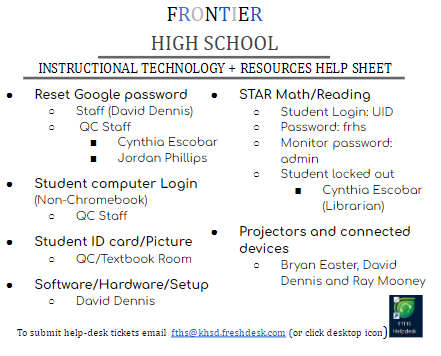 Back of IT Cheat Sheet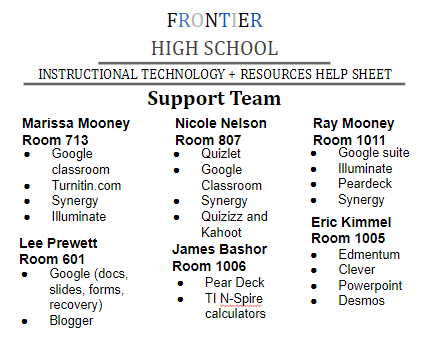 